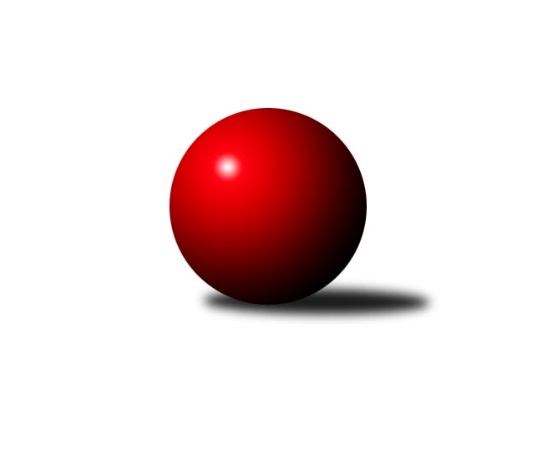 Č.2Ročník 2013/2014	21.9.2013Nejlepšího výkonu v tomto kole: 2713 dosáhlo družstvo: SKK Jeseník ˝A˝Severomoravská divize 2013/2014Výsledky 2. kolaSouhrnný přehled výsledků:SKK Ostrava B	- TJ Sokol Sedlnice ˝A˝	10:6	2453:2400		21.9.KK Minerva Opava ˝A˝	- TJ Horní Benešov ˝B˝	10:6	2679:2609		21.9.TJ Sokol Chvalíkovice ˝A˝	- TJ Opava ˝B˝	10:6	2494:2427		21.9.TJ Pozemstav Prostějov	- TJ Opava ˝C˝	10:6	2564:2476		21.9.TJ  Odry ˝A˝	- KK Lipník nad Bečvou ˝A˝	16:0	2665:2463		21.9.TJ Jiskra Rýmařov ˝A˝	- KK Hranice ˝A˝	12:4	2617:2553		21.9.Sokol Přemyslovice ˝B˝	- SKK Jeseník ˝A˝	2:14	2554:2713		21.9.Tabulka družstev:	1.	TJ  Odry ˝A˝	2	2	0	0	30 : 2 	 	 2695	4	2.	TJ Jiskra Rýmařov ˝A˝	2	2	0	0	22 : 10 	 	 2622	4	3.	TJ Sokol Chvalíkovice ˝A˝	2	2	0	0	22 : 10 	 	 2519	4	4.	SKK Jeseník ˝A˝	2	1	0	1	20 : 12 	 	 2617	2	5.	TJ Opava ˝B˝	2	1	0	1	20 : 12 	 	 2575	2	6.	TJ Sokol Sedlnice ˝A˝	2	1	0	1	16 : 16 	 	 2463	2	7.	KK Hranice ˝A˝	2	1	0	1	14 : 18 	 	 2535	2	8.	KK Lipník nad Bečvou ˝A˝	2	1	0	1	14 : 18 	 	 2472	2	9.	KK Minerva Opava ˝A˝	2	1	0	1	12 : 20 	 	 2643	2	10.	SKK Ostrava B	2	1	0	1	12 : 20 	 	 2472	2	11.	TJ Pozemstav Prostějov	2	1	0	1	12 : 20 	 	 2452	2	12.	TJ Horní Benešov ˝B˝	2	0	0	2	12 : 20 	 	 2613	0	13.	TJ Opava ˝C˝	2	0	0	2	10 : 22 	 	 2498	0	14.	Sokol Přemyslovice ˝B˝	2	0	0	2	8 : 24 	 	 2499	0Podrobné výsledky kola:	 SKK Ostrava B	2453	10:6	2400	TJ Sokol Sedlnice ˝A˝	Zdeněk Kuna	 	 214 	 190 		404 	 2:0 	 395 	 	217 	 178		Jaroslav Chvostek	Dominik Böhm	 	 229 	 170 		399 	 0:2 	 400 	 	202 	 198		Martin Juřica	Jan Pavlosek	 	 227 	 194 		421 	 0:2 	 441 	 	213 	 228		Adam Chvostek	Lenka Pouchlá	 	 184 	 204 		388 	 0:2 	 393 	 	178 	 215		Zdeněk Skala	Miroslav Složil	 	 192 	 213 		405 	 2:0 	 380 	 	192 	 188		David Juřica	Daneš Šodek	 	 226 	 210 		436 	 2:0 	 391 	 	196 	 195		Milan Janyškarozhodčí: Nejlepší výkon utkání: 441 - Adam Chvostek	 KK Minerva Opava ˝A˝	2679	10:6	2609	TJ Horní Benešov ˝B˝	Luděk Slanina	 	 212 	 219 		431 	 0:2 	 455 	 	237 	 218		Vlastimil Skopalík	Zdeněk Chlopčík	 	 238 	 221 		459 	 2:0 	 432 	 	227 	 205		Vladislav Pečinka	Pavel Martinec	 	 218 	 236 		454 	 0:2 	 467 	 	247 	 220		Michal Klich	Josef Plšek	 	 208 	 227 		435 	 2:0 	 406 	 	206 	 200		Martin Bilíček	Vladimír Heiser	 	 230 	 238 		468 	 2:0 	 407 	 	212 	 195		Petr Rak	Tomáš Slavík	 	 211 	 221 		432 	 0:2 	 442 	 	214 	 228		Petr Dankovičrozhodčí: Nejlepší výkon utkání: 468 - Vladimír Heiser	 TJ Sokol Chvalíkovice ˝A˝	2494	10:6	2427	TJ Opava ˝B˝	David Hendrych	 	 204 	 237 		441 	 2:0 	 391 	 	202 	 189		Vladimír Peter	Vladimír Kostka	 	 201 	 203 		404 	 0:2 	 416 	 	201 	 215		Maciej Basista	Jakub Hendrych	 	 205 	 193 		398 	 0:2 	 422 	 	216 	 206		Petr Hendrych	Vladimír Valenta	 	 221 	 198 		419 	 2:0 	 396 	 	198 	 198		Rudolf Haim	Aleš Staněk	 	 212 	 223 		435 	 2:0 	 399 	 	198 	 201		Josef Němec	Radek Hendrych	 	 202 	 195 		397 	 0:2 	 403 	 	197 	 206		Pavel Kovalčíkrozhodčí: Nejlepší výkon utkání: 441 - David Hendrych	 TJ Pozemstav Prostějov	2564	10:6	2476	TJ Opava ˝C˝	Martin Zaoral	 	 215 	 191 		406 	 0:2 	 425 	 	229 	 196		Karel Škrobánek	Josef Čapka	 	 227 	 227 		454 	 2:0 	 425 	 	213 	 212		Jana Tvrdoňová	Stanislav Feike	 	 194 	 188 		382 	 0:2 	 445 	 	228 	 217		Dana Lamichová	Eva Růžičková	 	 216 	 205 		421 	 0:2 	 424 	 	203 	 221		Tomáš Valíček	Roman Rolenc	 	 219 	 208 		427 	 2:0 	 346 	 	169 	 177		Karel Michalka	Miroslav Plachý	 	 250 	 224 		474 	 2:0 	 411 	 	211 	 200		Rudolf Tvrdoňrozhodčí: Nejlepší výkon utkání: 474 - Miroslav Plachý	 TJ  Odry ˝A˝	2665	16:0	2463	KK Lipník nad Bečvou ˝A˝	Jana Frydrychová	 	 226 	 207 		433 	 2:0 	 413 	 	210 	 203		Richard Štětka	Stanislav Ovšák	 	 213 	 210 		423 	 2:0 	 407 	 	198 	 209		Jitka Szczyrbová	Miroslav Dimidenko	 	 216 	 218 		434 	 2:0 	 395 	 	196 	 199		Jan Špalek	Stanislava Ovšáková	 	 213 	 227 		440 	 2:0 	 412 	 	208 	 204		Petr Hendrych	Marek Frydrych	 	 228 	 214 		442 	 2:0 	 399 	 	214 	 185		Zdeněk Macháček	Karel Chlevišťan	 	 241 	 252 		493 	 2:0 	 437 	 	210 	 227		Zdeněk Macháčekrozhodčí: Nejlepší výkon utkání: 493 - Karel Chlevišťan	 TJ Jiskra Rýmařov ˝A˝	2617	12:4	2553	KK Hranice ˝A˝	Josef Matušek	 	 197 	 245 		442 	 2:0 	 430 	 	216 	 214		Petr Pavelka	Jaroslav Heblák	 	 227 	 196 		423 	 0:2 	 447 	 	230 	 217		Dalibor Vinklar	Josef Pilatík	 	 247 	 220 		467 	 2:0 	 402 	 	198 	 204		Josef Schwarz	Věra Tomanová *1	 	 176 	 218 		394 	 0:2 	 401 	 	217 	 184		Vladimír Hudec	Ladislav Janáč	 	 233 	 228 		461 	 2:0 	 457 	 	234 	 223		Anna Ledvinová	Jaroslav Tezzele	 	 217 	 213 		430 	 2:0 	 416 	 	214 	 202		Jaroslav Ledvinarozhodčí: střídání: *1 od 40. hodu Štěpán CharníkNejlepší výkon utkání: 467 - Josef Pilatík	 Sokol Přemyslovice ˝B˝	2554	2:14	2713	SKK Jeseník ˝A˝	Jiří Šoupal	 	 213 	 224 		437 	 0:2 	 441 	 	225 	 216		Josef Touš	Miroslav Ondrouch	 	 187 	 199 		386 	 0:2 	 481 	 	251 	 230		Rostislav Cundrla	Pavel Močár	 	 224 	 217 		441 	 0:2 	 453 	 	235 	 218		Václav Smejkal	Jan Sedláček	 	 217 	 222 		439 	 0:2 	 460 	 	240 	 220		Petr Šulák	Milan Dvorský	 	 218 	 234 		452 	 2:0 	 445 	 	225 	 220		Zdeněk Janoud	Zdeněk Grulich	 	 187 	 212 		399 	 0:2 	 433 	 	221 	 212		Jiří Vrbarozhodčí: Nejlepší výkon utkání: 481 - Rostislav CundrlaPořadí jednotlivců:	jméno hráče	družstvo	celkem	plné	dorážka	chyby	poměr kuž.	Maximum	1.	Marek Frydrych 	TJ  Odry ˝A˝	477.50	300.5	177.0	1.5	1/1	(513)	2.	Karel Chlevišťan 	TJ  Odry ˝A˝	474.50	295.5	179.0	1.0	1/1	(493)	3.	Josef Pilatík 	TJ Jiskra Rýmařov ˝A˝	460.00	304.5	155.5	4.5	2/2	(467)	4.	Vladimír Heiser 	KK Minerva Opava ˝A˝	459.00	302.5	156.5	0.5	2/2	(468)	5.	Petr Dvorský 	TJ  Odry ˝A˝	459.00	309.0	150.0	3.0	1/1	(459)	6.	Vlastimil Skopalík 	TJ Horní Benešov ˝B˝	454.50	298.5	156.0	5.0	2/2	(455)	7.	Stanislava Ovšáková 	TJ  Odry ˝A˝	450.50	298.0	152.5	1.5	1/1	(461)	8.	Petr Šulák 	SKK Jeseník ˝A˝	450.50	304.5	146.0	8.0	2/2	(460)	9.	Anna Ledvinová 	KK Hranice ˝A˝	448.50	303.5	145.0	0.0	2/2	(457)	10.	Jaroslav Tezzele 	TJ Jiskra Rýmařov ˝A˝	448.00	293.0	155.0	2.5	2/2	(466)	11.	Ladislav Janáč 	TJ Jiskra Rýmařov ˝A˝	448.00	300.0	148.0	3.5	2/2	(461)	12.	Zdeněk Chlopčík 	KK Minerva Opava ˝A˝	446.50	315.0	131.5	5.5	2/2	(459)	13.	Aleš Staněk 	TJ Sokol Chvalíkovice ˝A˝	445.00	295.0	150.0	2.0	2/2	(455)	14.	Petr Dankovič 	TJ Horní Benešov ˝B˝	443.00	288.0	155.0	3.5	2/2	(444)	15.	Václav Smejkal 	SKK Jeseník ˝A˝	441.00	303.5	137.5	2.5	2/2	(453)	16.	Luděk Slanina 	KK Minerva Opava ˝A˝	441.00	306.5	134.5	5.0	2/2	(451)	17.	Pavel Martinec 	KK Minerva Opava ˝A˝	440.00	295.5	144.5	3.5	2/2	(454)	18.	Tomáš Slavík 	KK Minerva Opava ˝A˝	438.50	291.0	147.5	1.5	2/2	(445)	19.	Josef Matušek 	TJ Jiskra Rýmařov ˝A˝	438.50	296.0	142.5	5.5	2/2	(442)	20.	Maciej Basista 	TJ Opava ˝B˝	438.00	279.5	158.5	4.5	2/2	(460)	21.	Pavel Kovalčík 	TJ Opava ˝B˝	438.00	296.0	142.0	5.5	2/2	(473)	22.	David Hendrych 	TJ Sokol Chvalíkovice ˝A˝	436.00	296.0	140.0	2.0	2/2	(441)	23.	Petr Hendrych 	TJ Opava ˝B˝	435.50	290.0	145.5	4.0	2/2	(449)	24.	Milan Dvorský 	Sokol Přemyslovice ˝B˝	435.00	277.0	158.0	4.0	2/2	(452)	25.	Petr Pavelka 	KK Hranice ˝A˝	433.50	303.0	130.5	7.0	2/2	(437)	26.	Jana Frydrychová 	TJ  Odry ˝A˝	433.00	290.0	143.0	3.0	1/1	(433)	27.	Miroslav Plachý 	TJ Pozemstav Prostějov	432.00	287.5	144.5	8.0	2/2	(474)	28.	Dalibor Vinklar 	KK Hranice ˝A˝	432.00	291.0	141.0	4.5	2/2	(447)	29.	Adam Chvostek 	TJ Sokol Sedlnice ˝A˝	429.00	288.0	141.0	5.0	2/2	(441)	30.	Tomáš Valíček 	TJ Opava ˝C˝	429.00	293.5	135.5	6.0	2/2	(434)	31.	Zdeněk Janoud 	SKK Jeseník ˝A˝	428.50	296.0	132.5	3.0	2/2	(445)	32.	Jiří Šoupal 	Sokol Přemyslovice ˝B˝	427.50	290.5	137.0	7.0	2/2	(437)	33.	Zdeněk Grulich 	Sokol Přemyslovice ˝B˝	426.50	291.0	135.5	3.0	2/2	(454)	34.	Miroslav Dimidenko 	TJ  Odry ˝A˝	426.00	293.5	132.5	5.5	1/1	(434)	35.	Jana Tvrdoňová 	TJ Opava ˝C˝	425.50	304.0	121.5	7.5	2/2	(426)	36.	Jan Pavlosek 	SKK Ostrava B	425.00	290.5	134.5	5.0	2/2	(429)	37.	Richard Štětka 	KK Lipník nad Bečvou ˝A˝	425.00	291.0	134.0	3.5	2/2	(437)	38.	Jaroslav Heblák 	TJ Jiskra Rýmařov ˝A˝	425.00	300.5	124.5	10.5	2/2	(427)	39.	Josef Touš 	SKK Jeseník ˝A˝	424.50	294.0	130.5	2.0	2/2	(441)	40.	Martin Zaoral 	TJ Pozemstav Prostějov	422.00	281.5	140.5	5.5	2/2	(438)	41.	Milan Janyška 	TJ Sokol Sedlnice ˝A˝	422.00	292.0	130.0	3.5	2/2	(453)	42.	Stanislav Ovšák 	TJ  Odry ˝A˝	420.50	291.0	129.5	5.5	1/1	(423)	43.	Petr Rak 	TJ Horní Benešov ˝B˝	418.00	290.5	127.5	3.5	2/2	(429)	44.	Karel Škrobánek 	TJ Opava ˝C˝	417.50	269.5	148.0	7.0	2/2	(425)	45.	Zdeněk Macháček 	KK Lipník nad Bečvou ˝A˝	416.50	289.0	127.5	3.0	2/2	(437)	46.	Jaroslav Chvostek 	TJ Sokol Sedlnice ˝A˝	416.00	291.5	124.5	6.5	2/2	(437)	47.	Vladimír Hudec 	KK Hranice ˝A˝	415.50	297.5	118.0	9.0	2/2	(430)	48.	Vladimír Peter 	TJ Opava ˝B˝	414.50	277.0	137.5	3.0	2/2	(438)	49.	Jakub Hendrych 	TJ Sokol Chvalíkovice ˝A˝	414.50	284.0	130.5	4.0	2/2	(431)	50.	Vladimír Kostka 	TJ Sokol Chvalíkovice ˝A˝	414.50	284.0	130.5	6.5	2/2	(425)	51.	Petr Hendrych 	KK Lipník nad Bečvou ˝A˝	412.00	278.5	133.5	5.0	2/2	(412)	52.	Josef Schwarz 	KK Hranice ˝A˝	411.50	289.0	122.5	10.0	2/2	(421)	53.	Vladimír Valenta 	TJ Sokol Chvalíkovice ˝A˝	411.00	282.0	129.0	7.0	2/2	(419)	54.	Jitka Szczyrbová 	KK Lipník nad Bečvou ˝A˝	411.00	285.5	125.5	6.5	2/2	(415)	55.	Lenka Pouchlá 	SKK Ostrava B	409.00	272.5	136.5	4.5	2/2	(430)	56.	Pavel Močár 	Sokol Přemyslovice ˝B˝	409.00	283.5	125.5	6.0	2/2	(441)	57.	Rudolf Tvrdoň 	TJ Opava ˝C˝	408.50	284.0	124.5	6.5	2/2	(411)	58.	Miroslav Složil 	SKK Ostrava B	408.00	277.5	130.5	5.0	2/2	(411)	59.	Zdeněk Macháček 	KK Lipník nad Bečvou ˝A˝	406.50	288.0	118.5	5.0	2/2	(414)	60.	Dominik Böhm 	SKK Ostrava B	406.00	283.5	122.5	4.5	2/2	(413)	61.	Josef Němec 	TJ Opava ˝B˝	405.00	284.0	121.0	5.5	2/2	(411)	62.	Roman Rolenc 	TJ Pozemstav Prostějov	404.00	287.5	116.5	7.0	2/2	(427)	63.	Zdeněk Kuna 	SKK Ostrava B	402.00	276.5	125.5	9.5	2/2	(404)	64.	Eva Růžičková 	TJ Pozemstav Prostějov	400.00	286.5	113.5	10.0	2/2	(421)	65.	Martin Bilíček 	TJ Horní Benešov ˝B˝	399.50	282.0	117.5	7.5	2/2	(406)	66.	Martin Juřica 	TJ Sokol Sedlnice ˝A˝	399.50	287.5	112.0	8.5	2/2	(400)	67.	Radek Hendrych 	TJ Sokol Chvalíkovice ˝A˝	398.00	274.5	123.5	5.5	2/2	(399)	68.	Miroslav Ondrouch 	Sokol Přemyslovice ˝B˝	388.00	270.0	118.0	3.5	2/2	(390)		Milan Jahn 	TJ Opava ˝B˝	492.00	311.0	181.0	2.0	1/2	(492)		Rostislav Cundrla 	SKK Jeseník ˝A˝	481.00	328.0	153.0	0.0	1/2	(481)		Michal Klich 	TJ Horní Benešov ˝B˝	467.00	299.0	168.0	3.0	1/2	(467)		Veronika Poláčková 	TJ Sokol Sedlnice ˝A˝	456.00	289.0	167.0	5.0	1/2	(456)		Josef Čapka 	TJ Pozemstav Prostějov	454.00	321.0	133.0	3.0	1/2	(454)		Jaromír Hendrych ml. 	TJ Horní Benešov ˝B˝	450.00	297.0	153.0	3.0	1/2	(450)		Michal Blažek 	TJ Opava ˝C˝	449.00	299.0	150.0	3.0	1/2	(449)		Luděk Zeman 	TJ Horní Benešov ˝B˝	447.00	315.0	132.0	7.0	1/2	(447)		Dana Lamichová 	TJ Opava ˝C˝	445.00	306.0	139.0	5.0	1/2	(445)		Jiří Fárek 	SKK Jeseník ˝A˝	439.00	304.0	135.0	8.0	1/2	(439)		Jan Sedláček 	Sokol Přemyslovice ˝B˝	439.00	306.0	133.0	5.0	1/2	(439)		Daneš Šodek 	SKK Ostrava B	436.00	287.0	149.0	2.0	1/2	(436)		Josef Plšek 	KK Minerva Opava ˝A˝	435.00	310.0	125.0	7.0	1/2	(435)		Jiří Vrba 	SKK Jeseník ˝A˝	433.00	292.0	141.0	6.0	1/2	(433)		Vladislav Pečinka 	TJ Horní Benešov ˝B˝	432.00	299.0	133.0	4.0	1/2	(432)		Jaroslav Ledvina 	KK Hranice ˝A˝	416.00	310.0	106.0	11.0	1/2	(416)		Věra Tomanová 	TJ Jiskra Rýmařov ˝A˝	411.00	278.0	133.0	8.0	1/2	(411)		Tomáš Polášek 	SKK Ostrava B	407.00	272.0	135.0	3.0	1/2	(407)		Vilém Zeiner 	KK Lipník nad Bečvou ˝A˝	407.00	279.0	128.0	3.0	1/2	(407)		Aleš Fischer 	KK Minerva Opava ˝A˝	401.00	287.0	114.0	10.0	1/2	(401)		Rudolf Haim 	TJ Opava ˝B˝	396.00	270.0	126.0	8.0	1/2	(396)		Jan Špalek 	KK Lipník nad Bečvou ˝A˝	395.00	299.0	96.0	13.0	1/2	(395)		Lubomír Škrobánek 	TJ Opava ˝C˝	394.00	289.0	105.0	8.0	1/2	(394)		Zdeněk Skala 	TJ Sokol Sedlnice ˝A˝	393.00	271.0	122.0	8.0	1/2	(393)		Miroslav Setinský 	SKK Jeseník ˝A˝	391.00	275.0	116.0	10.0	1/2	(391)		Marcela Jurníčková 	Sokol Přemyslovice ˝B˝	386.00	267.0	119.0	14.0	1/2	(386)		Stanislav Feike 	TJ Pozemstav Prostějov	382.00	288.0	94.0	8.0	1/2	(382)		David Juřica 	TJ Sokol Sedlnice ˝A˝	380.00	276.0	104.0	12.0	1/2	(380)		Josef Jurda 	TJ Pozemstav Prostějov	378.00	259.0	119.0	4.0	1/2	(378)		František Tokoš 	TJ Pozemstav Prostějov	374.00	261.0	113.0	13.0	1/2	(374)		Jakub Telařík 	TJ Sokol Sedlnice ˝A˝	363.00	265.0	98.0	10.0	1/2	(363)		Karel Michalka 	TJ Opava ˝C˝	346.00	232.0	114.0	9.0	1/2	(346)Sportovně technické informace:Starty náhradníků:registrační číslo	jméno a příjmení 	datum startu 	družstvo	číslo startu
Hráči dopsaní na soupisku:registrační číslo	jméno a příjmení 	datum startu 	družstvo	Program dalšího kola:3. kolo28.9.2013	so	9:00	KK Lipník nad Bečvou ˝A˝ - SKK Ostrava B	28.9.2013	so	9:00	TJ Opava ˝B˝ - TJ Pozemstav Prostějov	28.9.2013	so	9:00	KK Hranice ˝A˝ - KK Minerva Opava ˝A˝	28.9.2013	so	9:00	TJ Sokol Sedlnice ˝A˝ - Sokol Přemyslovice ˝B˝	28.9.2013	so	10:00	SKK Jeseník ˝A˝ - TJ Jiskra Rýmařov ˝A˝	28.9.2013	so	12:00	TJ Opava ˝C˝ - TJ  Odry ˝A˝	28.9.2013	so	16:00	TJ Horní Benešov ˝B˝ - TJ Sokol Chvalíkovice ˝A˝	Nejlepší šestka kola - absolutněNejlepší šestka kola - absolutněNejlepší šestka kola - absolutněNejlepší šestka kola - absolutněNejlepší šestka kola - dle průměru kuželenNejlepší šestka kola - dle průměru kuželenNejlepší šestka kola - dle průměru kuželenNejlepší šestka kola - dle průměru kuželenNejlepší šestka kola - dle průměru kuželenPočetJménoNázev týmuVýkonPočetJménoNázev týmuPrůměr (%)Výkon1xKarel ChlevišťanTJ Odry4931xKarel ChlevišťanTJ Odry112.834931xRostislav CundrlaJeseník A4811xRostislav CundrlaJeseník A112.614811xMiroslav PlachýProstějov4741xJosef PilatíkRýmařov A110.024671xVladimír HeiserMinerva A4681xMiroslav PlachýProstějov109.924741xMichal KlichHorní Benešov B4671xAdam ChvostekSedlnice A108.694411xJosef PilatíkRýmařov A4671xLadislav JanáčRýmařov A108.61461